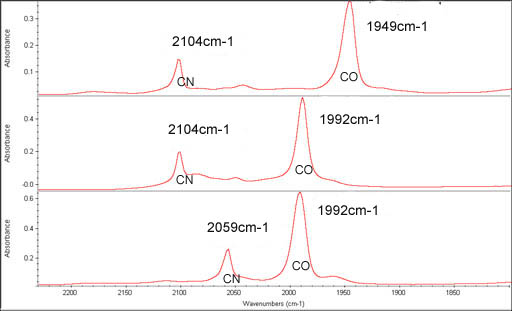 Figure II-12:	Infrared spectra of isotopic labeled trans-[FeII(CN)4(CO)2]2- in DMFUpper spectrum is trans-[FeII(CN)4(13CO)2]2-, middle one is trans-[FeII(CN)4(CO)2]2-, lower one is trans-[FeII(13CN)4(CO)2]2-